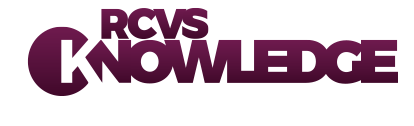 Journal Club Checklist TitleStaphylococcal bacterial contamination of portable electronic devices in a large veterinary hospitalJournal of Small Animal Practice, 62 (4), pp. 253-256.   
What are the aims or objectives of the study?Who carried out the research?When and where was the research carried out?Is there a specific research question or hypothesis?Why do you want to review this paper?What methods did the researchers use?Is this methodology appropriate to the objectives or question? And are there any potential sources of bias?Is the study design described clearly enough to enable you to follow what was done?Are the type of samples and participants clearly described?How many samples and participants were included in the study?Are these samples and participants, relevant to your practice, if not what differences need to be considered?Do you think that the data collected are clearly described?Are all samples and participants accounted for in the analysis?Are the results of the study clearly described? What could the researchers have done to make the results clearer?Do the results published answer the research questions?What evidence do the authors put forward to support the statement that the majority of staphylococci found were of likely human origin?This study concentrated on contamination with staphylococci, what other organisms could be responsible for contamination in veterinary practice?Do the findings support or alter your current knowledge?In terms of the frequency and method of cleaning PEDs, do you think you would get similar results in your own practice?What other surfaces and objects in your practice are likely to be contaminated by humans?Do you have suitable cleaning protocols in your practice for portable electronic devices and other touch surfaces?Do the findings provide sufficient evidence for you to consider changing your current practice?If so, what changes would you like to make in your practice?